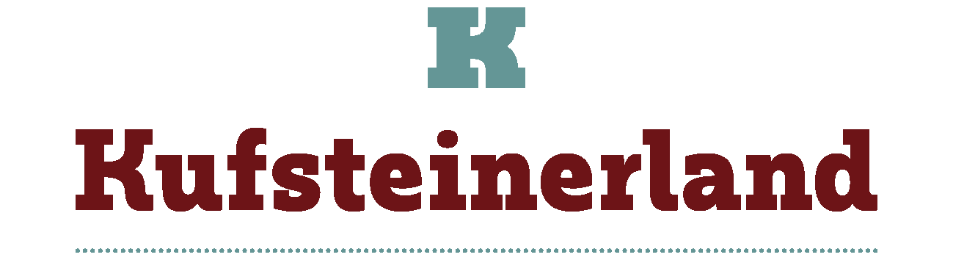 KUFSTEINERLAND: VACANZE CON ATTIVITA’ GRATUITE PER ADULTI E BAMBINIC’è una regione in Austria, precisamente in Tirolo, dove le vacanze sono punteggiate da tantissimi appuntamenti e attività gratuite: nel Kufsteinerland c’è divertimento per chi ama lo sport, per chi ama la cultura e per chi ama il benessere. La parola magica che apre ingressi e lascia accedere gratuitamente alle diverse attività si chiama KufsteinerlandCard ed è attiva dal primo luglio. A tutti coloro che soggiornano in un hotel o in un appartamento o in una fattoria, a partire dal secondo giorno, la Card viene gratuitamente consegnata agli ospiti. Grazie alla KufsteinerlandCard, ad esempio, l’ingresso alla solenne fortezza di Kufstein è a costo zero: le famiglie possono visitare questa antica roccaforte, con il suo pozzo profondo, il giardino delle erbe con tanti aromi, le misteriose gallerie interne e i soleggiati spazi verdi dove giocare; oppure possono salire gratuitamente sulla seggiovia Kaiserlift per scoprire i paesaggi del Kaisergebirge costellata da pascoli e rifugi dove fermarsi a fare merenda in stile tirolese; sempre gratuito è l’ingresso alla celebre e antica fabbrica di vetro Riedel, dove si può vedere in diretta come viene “soffiato” il vetro in modo artigianale e artistico; gratuiti anche l’ingresso al maneggio Fohlenhof e l’utilizzo dei mezzi pubblici, nonché la partecipazione alle numerose attività ricreative. Uno sconto del 10% è previsto per il biglietto d’ingresso allo “zoo delle rarità”: 20 mila metri quadri di spazi che ospitano 500 animali, come canguri, scimmie, tartarughe giganti. Chi ama pattinare, mostrando la card all’ingresso, ha diritto al 50% di sconto del prezzo d’entrata. Kufsteinerland propone anche un variegato programma culturale: la musica dell'OperettenSommer, il rinomato festival Tiroler Festspiele di Erl, le tradizionali rappresentazioni della Passione. Quest’anno è anche la volta dei Passionsspiele: uno spettacolo che, da secoli, viene portato in scena ogni sei anni dagli abitanti di Erl.  Sono anche previste riduzioni al di fuori della regione Kufsteinerland: la funivia Wendelsteinbahn, il centro acquatico Wave, il museo del legno, il castello Tratzberg, i Mondi di Cristallo Swarovski e altro ancora. Tariffe per soggiorni in Kufsteinerland, in appartamento, 8 notti per 4 persone, a partire da € 440,00. Info: www.kufstein.com CONTATTI PER LA STAMPA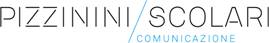 Alessandra Fusè alessandra.fuse@pizzininiscolari.com – Cell. +39 328 97 98 955Christian Pizzinini christian.pizzinini@pizzininiscolari.com – Cell. +39 338 854 3309 www.pizzininiscolari.com 